                           		บันทึกข้อความ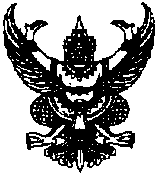 ส่วนราชการ  ………………………………………………………………………..........................................      ที่ ………….…………………………………… วันที่.............................................................................                            เรื่อง    ขอส่งแผนปฏิบัติการขอรับทุนพัฒนาบุคลากรเพื่อการศึกษาทางไกลประเภทหน่วยงาน  (ภายในประเทศ)        
             สพบ.01 (1) ประจำปีงบประมาณ .............เรียน      ผู้อำนวยการสถานพัฒนาบุคลากรเพื่อการศึกษาทางไกล                    ตามที่คณะกรรมการพัฒนาบุคลากรเพื่อการศึกษาทางไกล  ในการประชุมครั้งที่ .........  เมื่อวันที่ 
................  มีมติจัดสรรทุนพัฒนาบุคลากรเพื่อการศึกษาทางไกลประเภทหน่วยงาน(ภายในประเทศ) ประจำปีงบประมาณ  ..........  ให้แก่หน่วยงานต่าง ๆ นั้น                    สาขาวิชา/สำนัก/สถาบัน/กอง/สถาน...........................................ขอส่งแผนปฏิบัติการขอรับทุนพัฒนาบุคลากรเพื่อการศึกษาทางไกลประเภทหน่วยงาน  (ภายในประเทศ) ประจำปีงบประมาณ  ........
จำนวน................โครงการ   รายละเอียดดังนี้
โดยผ่านความเห็นชอบจากคณะกรรมการประจำสาขาวิชา  หรือคณะกรรมการบริหารสำนัก หรือสถาบัน/ผู้บริหารหน่วยงาน (สำหรับหน่วยงานที่ไม่มีคณะกรรมการประจำหน่วยงาน)  แล้ว  ในการประชุมครั้งที่ ..... ./...........เมื่อวันที่ ................................พร้อมนี้ได้แนบต้นฉบับแบบเสนอแผนปฏิบัติการฯ  สพบ.01(1)  และสำเนาจำนวน  12 ฉบับ
มาด้วยแล้ว                      จึงเรียนมาเพื่อโปรดนำเสนอคณะอนุกรรมการพิจารณาการให้ทุนพัฒนาบุคลากรเพื่อการศึกษาทางไกลพิจารณาต่อไป                                                                                                                                  
                                                                                        (......................................................................)                                                                                                                       ประธานกรรมการประจำสาขาวิชา.................  หรือ                                                                            ผู้อำนวยการสำนัก/สถาบัน/กอง/สถาน..........   ลำดับที่ชื่อโครงการชื่อผู้ขอรับทุน  หรือ
ชื่อผู้รับผิดชอบโครงการจำนวนเงิน (บาท)123                                                                                          รวมเป็นเงิน                                                                                          รวมเป็นเงิน                                                                                          รวมเป็นเงิน